14 марта в детском саду прошло спортивное развлечение  «Мама, Папа, Я - спортивная семья!»  Участниками соревнований были дети средних групп и их родители.Семьи с удовольствием участвовали в веселых эстафетах: «Веселые штаны», «Переправа», «Большие гонки»,  «Прыжки на скакалке» и другие.Воспитатели и дети активно болели за свои команды. Пока участники отдыхали, поучаствовали в эстафетах и болельщики. Жюри подвело итоги, каждая семья была отмечена в номинациях: «Самая спортивная семья», «Самая веселая семья». Родители награждены грамотами, а дети получили в подарок  мячи.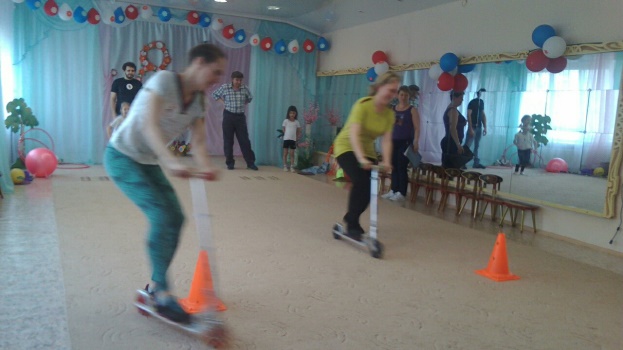 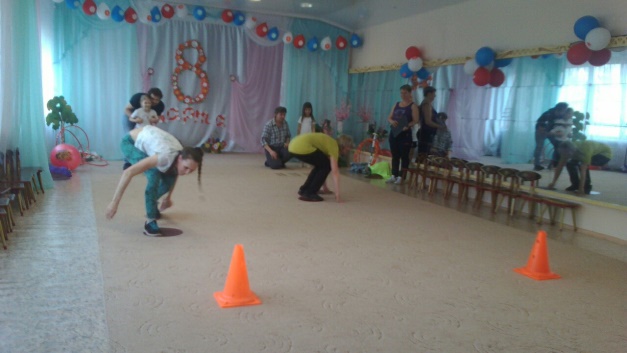 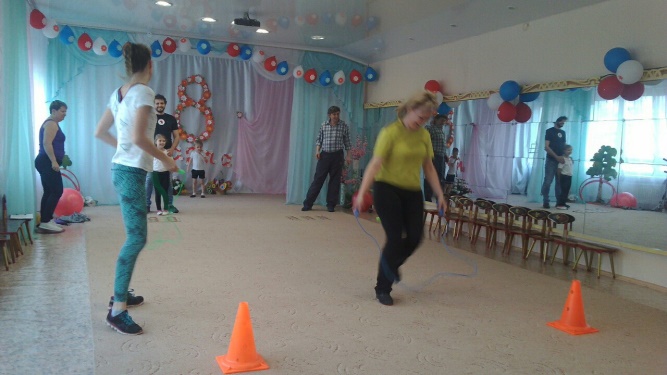 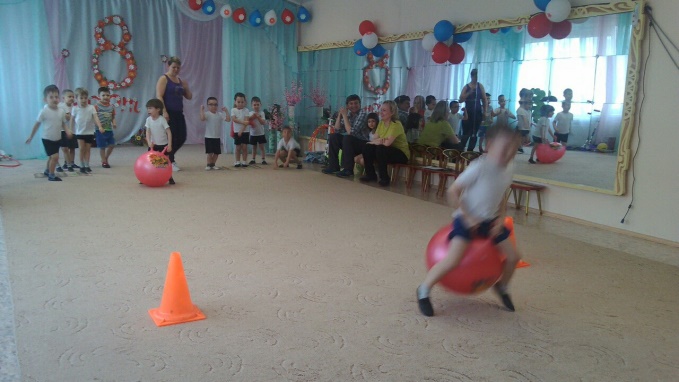 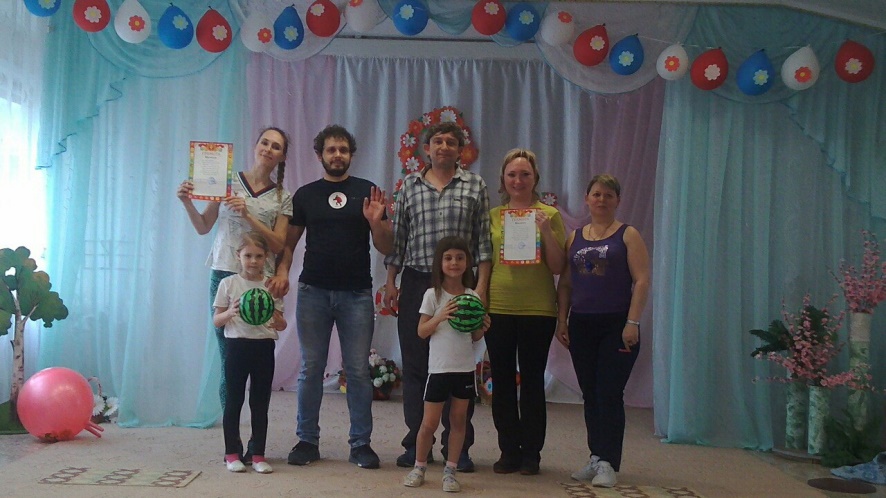 Подготовила и провела инструктор по физической культуре Пласкеева Н.Ю.